Zadanie 16Serdecznie witam i zachęcam do pracy  Ćwicz 1 Uzupełnij zdania. Wykorzystaj kalendarz.        Rok ma ....... miesięcy.  
       Miesiąc ma .........., ......... lub .........dni. 
       Luty ma .... dni.        Maj ma....   dni. Wrzesień ma ....   dni. Grudzień ma ......   dni.Ćwicz 2        Uporządkuj nazwy dni tygodnia            środa, niedziela, czwartek, sobota, poniedziałek, wtorek, piątek           - poniedziałek           -            -           -           -           -           -      Ćwicz 3 Wymień nazwy miesięcy          ..................................................................................................................................................................................................................................................................Ćwicz 4Przeczytaj wiersz pt. Stokrotka i odpowiedz na pytania.
StokrotkaO jakim kwiatku jest mowa w wierszu?Gdzie rośnie stokrotka?Jakiego koloru jest stokrotka?Co robi każdy, kto spotka stokrotkę?Co musisz zrobić gdy przygnieciesz stokrotkę?Ćwicz 5Oblicz:7 + 4 =                                      19 – 7 =9 + 5 =                                      17 – 8 =10 + 9 =                                    12 – 7 =15 + 4 =                                    16 – 8 =14 + 6 =                                    18 – 9 =16 + 4 =                                    17 – 8 =17 + 3 =                                    14 – 6 =Ćwicz 6Wykonaj prace plastyczną, dowolną techniką :   Majowa łąka                                                                                              POZDRAWIAM CIEPLUTKO  Zakwitła wśród trawy                       
różowa stokrotka.
Uśmiecha się do niej
każdy, kto ją napotka.

Nie przygnieć stokrotki,
nawet, gdy się potkniesz.
Gdy to Ci się zdarzy,przeproś ją stokrotnie.                                                 Gellner Dorota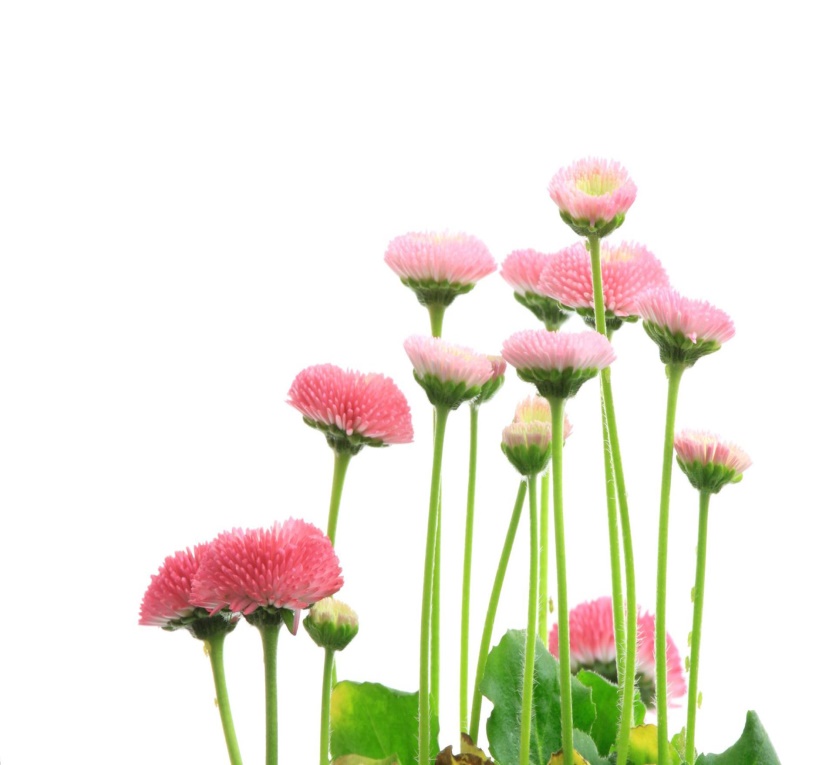 